О проведении в сельском поселении Первомайский сельсоветмуниципального района Благоварский район Республики Башкортостан Года здоровья и активного долголетияВо исполнение Указа Главы Республики Башкортостан от 28.12.2020 года № УГ-601 «Об объявлении в Республике Башкортостан 2021 года - Годом здоровья и активного долголетия), в целях укрепления здоровья, увеличения периода социальной активности и продолжительности здоровой жизни граждан старшего поколения на территории сельского поселения Первомайский сельсовет муниципального района Благоварский район Республики Башкортостан, Администрация сельского поселения Первомайский сельсовет муниципального района Благоварский район Республики Башкортостан ПОСТАНОВЛЯЕТ:Создать рабочую группу по организации и проведению мероприятий в сельском поселении Первомайский сельсовет муниципального района Благоварский район Республики Башкортостан «Года здоровья и активного долголетия» (приложение №1).Утвердить план мероприятий по проведению в сельском поселении Первомайский сельсовет муниципального района Благоварский район Республики Башкортостан «Года здоровья и активного долголетия» (приложение №2).Настоящее постановление вступает в силу с момента обнародования. Контроль за исполнением настоящего постановления оставляю за собой.Глава сельского поселенияПервомайский сельсовет:						З.Э.Мозговая      Приложение №1к постановлению Администрации сельского поселения Первомайский сельсовет муниципального района Благоварский район Республики Башкортостан №  11 от 22 марта 2021 года Рабочая группапо организации и проведению мероприятий, по проведению в сельском поселении Первомайский сельсовет муниципального района Благоварский район Республики Башкортостан «Года здоровья и активного долголетия».Мозговая Замира Эльбрусовна – глава сельского поселения, председатель рабочей группы;Члены рабочей группы:Хабибуллина Альмира Вагизовна – депутат Совета сельского поселения;Салаватова Алена Дмитриевна - депутат Совета сельского поселения;Галяутдинов Вадим Фанилович – заведующий Первомайской ВА;Хангильдина Светлана Фанависовна – фельдшер ФАП с.Старые Санны;Кувшинов Сергей Григорьевич - староста с.Первомайский;Мерзляков Павел Гаврилович – староста с.Старые Санны;Пурецкая Елена Владимировна – директор СДК с.Первомайский;Кадырова Эвелина Фуркатовна – библиотекарь Первомайской сельской библиотеки;Приложение №2к постановлению Администрации сельского поселения Первомайский сельсовет муниципального района Благоварский район Республики Башкортостан №  11 от 22 марта 2021 года План мероприятий по проведению в сельском поселении Первомайский сельсовет муниципального района Благоварский район Республики Башкортостан «Года здоровья и активного долголетия» в 2021 годуБАШКОРТОСТАН РЕСПУБЛИКАhЫБЛАГОВАР  РАЙОНЫМУНИЦИПАЛЬ РАЙОНЫНЫҢ ПЕРВОМАЙСКИЙ АУЫЛ СОВЕТЫ                АУЫЛ БИЛӘМӘҺЕ ХАКИМИӘТЕ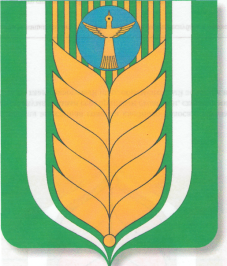 АДМИНИСТРАЦИЯ                     СЕЛЬСКОГО ПОСЕЛЕНИЯ ПЕРВОМАЙСКИЙ СЕЛЬСОВЕТ МУНИЦИПАЛЬНОГО РАЙОНА БЛАГОВАРСКИЙ РАЙОН РЕСПУБЛИКИ БАШКОРТОСТАНКАРАРПОСТАНОВЛЕНИЕ22.03.2020№ 1122.03.2020Первомайский а.с.Первомайский№ п/пНаименование мероприятияСрок исполненияОтветственный исполнитель1Организационные мероприятияОрганизационные мероприятияОрганизационные мероприятия11.Создание рабочей группы по проведению Года здоровья и активного долголетиядо 23.03.2021 Администрация сельского поселения 12.Разработка и утверждение плана мероприятий по проведению в 2021 году Года здоровья и активного долголетия	до 23.03.2021 Администрация сельского поселения13.Освещение в средствах массовой информации сельского поселения  о реализации мероприятий Года здоровья и активного долголетия, пропагандирующих здоровый образ жизни, здоровое питание и активное времяпровождение (в том числе лиц старших возрастов)В течение годаАдминистрация сельского поселения2Мероприятия, направленные на сохранение и укрепление здоровья граждан, стимулирование физической активностиМероприятия, направленные на сохранение и укрепление здоровья граждан, стимулирование физической активностиМероприятия, направленные на сохранение и укрепление здоровья граждан, стимулирование физической активности21Организация и проведение мероприятий  о пользе здорового образа жизни и профилактики заболеванийВ течение годаАдминистрация сельского поселения СДК, библиотека, школа, детский сад  (по согласованию)22Проведение соревнований по различным видам спортаВ течение года(по отдельному графику)Администрация сельского поселения СДК,  библиотека, школа, детский сад, предприятия, организации(по согласованию)23Участие в сдаче нормативов ГТО для всех возрастов В течение года(по отдельному графику)Администрация сельского поселения МОБУ СОШ с.Первомайский (по согласованию)44Проведение информационно-просветительских мероприятий для населения (лекции, беседы, круглые столы)В течение годаАдминистрация сельского поселения СДК, библиотека, ВА, ФАП  (по согласованию)5Познавательная программа «Я здоровье сберегу, сам себе я помогу»мартСДК с.Первомайский (по согласованию)6Выставка рисунков «Спорт, спорт, спорт...»мартСДК с.Первомайский (по согласованию)7Уроки здоровья и безопасности «Если вам угрожает опасность!»мартМОБУ СОШ с.Первомайский (по согласованию)8Соревнования по пионерболуи волейболуМартНоябрьМОБУ СОШ с.Первомайский (по согласованию)9Беседа «О здоровье, о чистоте"МартМБДОУ детский сад «Елочка» с.Первомайский (по согласованию)10Сюжетно - ролевая игра: «Поликлиника»МартМБДОУ детский сад «Елочка» с.Первомайский (по согласованию)11Тематический пост «Живи активно! Думай позитивно!» к Году здоровья и активного долголетияапрельбиблиотека (по согласованию)112Информационный час «Подари жизнь» 20 апреля – Национальный день донораапрельбиблиотека (по согласованию)113Оздоровительно-игровой час «Что значить, быть здоровым?»апрельСДК с.Первомайский (по согласованию)114Родительское собрание «Роль родителей в профилактике правонарушений и формировании здорового образа жизни»апрельМОБУ СОШ с.Первомайский (по согласованию)115Оформление выставки детских рисунков и поделок, фотографий «В здоровом теле -здоровый дух!»апрельМБДОУ детский сад «Елочка» с.Первомайский (по согласованию)116Анкетирование: «Здоровый образ жизни в условиях сельской местности»,  «Какое место занимает физкультура в вашей семье»апрельМБДОУ детский сад «Елочка» с.Первомайский (по согласованию)117Викторина: «Что ты знаешь о своем здоровье?»майСДК с.Первомайский (по согласованию)118Фотоконкурс «Папа, мама, я – спортивная семья»майМОБУ СОШ с.Первомайский (по согласованию)119Досуг "Как быть здоровым. Витаминные домики"майМБДОУ детский сад «Елочка» с.Первомайский (по согласованию)220Консультация «Физкультуру в каждую семью»майМБДОУ детский сад «Елочка» с.Первомайский (по согласованию)221Турнир знатоков спорта «Международный олимпийский день» 23 июняиюньбиблиотека (по согласованию)22Час диалог «Выбери жизнь!» (26 июня- Всемирный день борьбы с наркоманией)июньбиблиотека (по согласованию)23Спортивное мероприятие, велогонки «Спорту - Да!» июньСДК с.Первомайский (по согласованию)24Конкурсно-игровая программа «Хорошо здоровым быть!»августСДК с.Первомайский (по согласованию)25Просмотр мультимедийной презентации «Мое тело»сентябрьМБДОУ детский сад «Елочка» с.Первомайский (по согласованию)26Наблюдение за лекарственными растениями, их зарисовкасентябрьМБДОУ детский сад «Елочка» с.Первомайский (по согласованию)27Консультация: «Влияние современных гаджетов на здоровье ребенка»сентябрьМБДОУ детский сад «Елочка» с.Первомайский (по согласованию)28Конкурс рисунков и плакатов: «Мы  за ЗОЖ!»сентябрьСДК с.Первомайский (по согласованию)29День Здоровья «Легкоатлетическая эстафета»сентябрьМОБУ СОШ с.Первомайский (по согласованию)30Физкультурный досуг "В стране здоровячков"октябрьМБДОУ детский сад «Елочка» с.Первомайский (по согласованию)31Родительское собрание, посвященное сохранению и укреплению здоровья детейоктябрьМБДОУ детский сад «Елочка» с.Первомайский (по согласованию)32Час литературы. Дискуссия «Герои всех времен» 4 октября – Международный день врачаоктябрьбиблиотека (по согласованию)33Физкульт - игра «День гимнастики» 30 октября октябрьбиблиотека (по согласованию)34Беседа «Здоровый образ жизни- дорога к долголетию!»октябрьСДК с.Первомайский (по согласованию)35Конкурс рисунков«Здоровый образ жизни – альтернативы нет»октябрьМОБУ СОШ с.Первомайский (по согласованию)36Рейд «Школьная форма должна быть в норме»октябрьМОБУ СОШ с.Первомайский (по согласованию)37Викторина «Азбука здоровья»октябрьМОБУ СОШ с.Первомайский (по согласованию)38Час познания «25 причин для отказа от курения» (17 ноября - День отказа от сигарет)ноябрьбиблиотека (по согласованию)39Викторина: «Я и мое здоровье!»ноябрьСДК с.Первомайский (по согласованию)40Флеш-моб «Школа – территория здоровья»ноябрьМОБУ СОШ с.Первомайский (по согласованию)41Спортивные соревнования «Быстрее. Выше. Сильнее»ноябрьМОБУ СОШ с.Первомайский (по согласованию)42Конкурс плакатов «Мы за здоровый образ жизни»ноябрьМОБУ СОШ с.Первомайский (по согласованию)43Классные часы «Здоровым быть здорово»,  «Здоровый образ жизни –путь  к успеху»ноябрьМОБУ СОШ с.Первомайский (по согласованию)44Консультация для родителей «Красивая осанка - залог здоровья»ноябрьМБДОУ детский сад «Елочка» с.Первомайский (по согласованию)45Досуг: «Как быть здоровым. Витаминные домикиноябрьМБДОУ детский сад «Елочка» с.Первомайский (по согласованию)46Неделя здоровья: «Холода не беда – мы здоровые всегда!»ноябрьМБДОУ детский сад «Елочка» с.Первомайский (по согласованию)47Беседа: «Зимние виды спорта для здоровья»декабрьСДК с.Первомайский (по согласованию)48День информации «Сохраним будущее»(1 декабря – Всемирный день борьбы со СПИДом)декабрьбиблиотека (по согласованию)49Спортивная игра «Папа, мама, я – спортивная семья»декабрьМОБУ СОШ с.Первомайский (по согласованию)50Лыжные соревнования «Лыжня румяных»декабрьМОБУ СОШ с.Первомайский (по согласованию)51Если хочешь быть здоров!декабрьМБДОУ детский сад «Елочка» с.Первомайский (по согласованию)52Спортивное мероприятие с родителями: «Двигайся больше – проживешь дольше»декабрьМБДОУ детский сад «Елочка» с.Первомайский (по согласованию)53Анкетирование  для  родителей: «Здоровый образ жизни в условиях города», «Какое место занимает физкультура в вашей семье»декабрьМБДОУ детский сад «Елочка» с.Первомайский (по согласованию)54Проведение физкультурных занятий на свежем воздухе во время прогулокежедневноМБДОУ детский сад «Елочка» с.Первомайский (по согласованию)55Хождение по массажным коврикамежедневноМБДОУ детский сад «Елочка» с.Первомайский (по согласованию)56Освоение навыков самомассажаежедневноМБДОУ детский сад «Елочка» с.Первомайский (по согласованию)57Подвижные и спортивные игрыежедневноМБДОУ детский сад «Елочка» с.Первомайский (по согласованию)58Физкультминутки ежедневноМБДОУ детский сад «Елочка» с.Первомайский (по согласованию)59Гимнастика (для глаз, дыхательная, пальчиковая, утренняя, после сна…) ежедневноМБДОУ детский сад «Елочка» с.Первомайский (по согласованию)60Воспитание у детей потребности быть здоровымив течение годаМБДОУ детский сад «Елочка» с.Первомайский (по согласованию)61Профилактические мероприятия, направленные на укрепление здоровья детейв течение годаМБДОУ детский сад «Елочка» с.Первомайский (по согласованию)62Просмотр телепередач, мультфильмов и фильмов о спорте, здоровье, чистотев течение годаМБДОУ детский сад «Елочка» с.Первомайский (по согласованию)62Дидактическая игра «Узнай по вкусу»в течение годаМБДОУ детский сад «Елочка» с.Первомайский (по согласованию)63Настольно-печатная игра «Фрукты и овощи»в течение годаМБДОУ детский сад «Елочка» с.Первомайский (по согласованию)64Чтение художественной литературы. Подборка произведений по формированию здорового образа жизни.в течение годаМБДОУ детский сад «Елочка» с.Первомайский (по согласованию)Обеспечение активных форм досуга лиц старшего поколенияОбеспечение активных форм досуга лиц старшего поколенияОбеспечение активных форм досуга лиц старшего поколения1Культурно- спортивная эстафета «Путь к долголетию»май - октябрьАдминистрация сельского поселения СДК, библиотека (по согласованию)2Проведение ретро-вечеринок и ретро-концертов для лиц старшего поколения на открытых площадкахмай – сентябрьАдминистрация сельского поселения СДК, библиотека (по согласованию)43Проведение культурно-массовых и досуговых дворовых мероприятий для старшего покаленияв течение годаАдминистрация сельского поселения СДК, библиотека (по согласованию)5Подведение Итогов года здоровья и активного долголетияПодведение Итогов года здоровья и активного долголетияПодведение Итогов года здоровья и активного долголетия51Закрытие года здоровья и активного долголетиядекабрьАдминистрация сельского поселения СДК, библиотека, ВА, ФАП, предприятия, организации, учреждения (по согласованию)